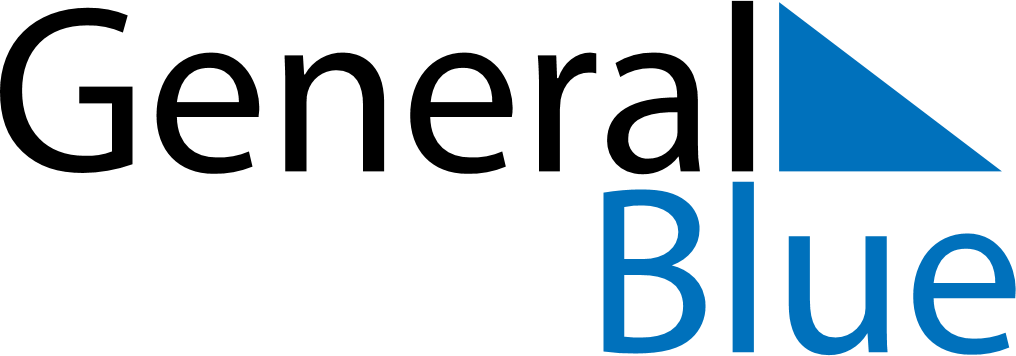 June 2020June 2020June 2020June 2020UgandaUgandaUgandaSundayMondayTuesdayWednesdayThursdayFridayFridaySaturday1234556Martyr’s Day7891011121213National Heroes Day14151617181919202122232425262627282930